ИНСТРУКЦИЯ     НА  13.1131 группа   «Автомеханик»Уважаемые студенты,  ваша задача на сегодня изучить (внимательно прочитать и кратко законспектировать теоретический материал, решить в СДО  ТЕСТ А8 (на оценку)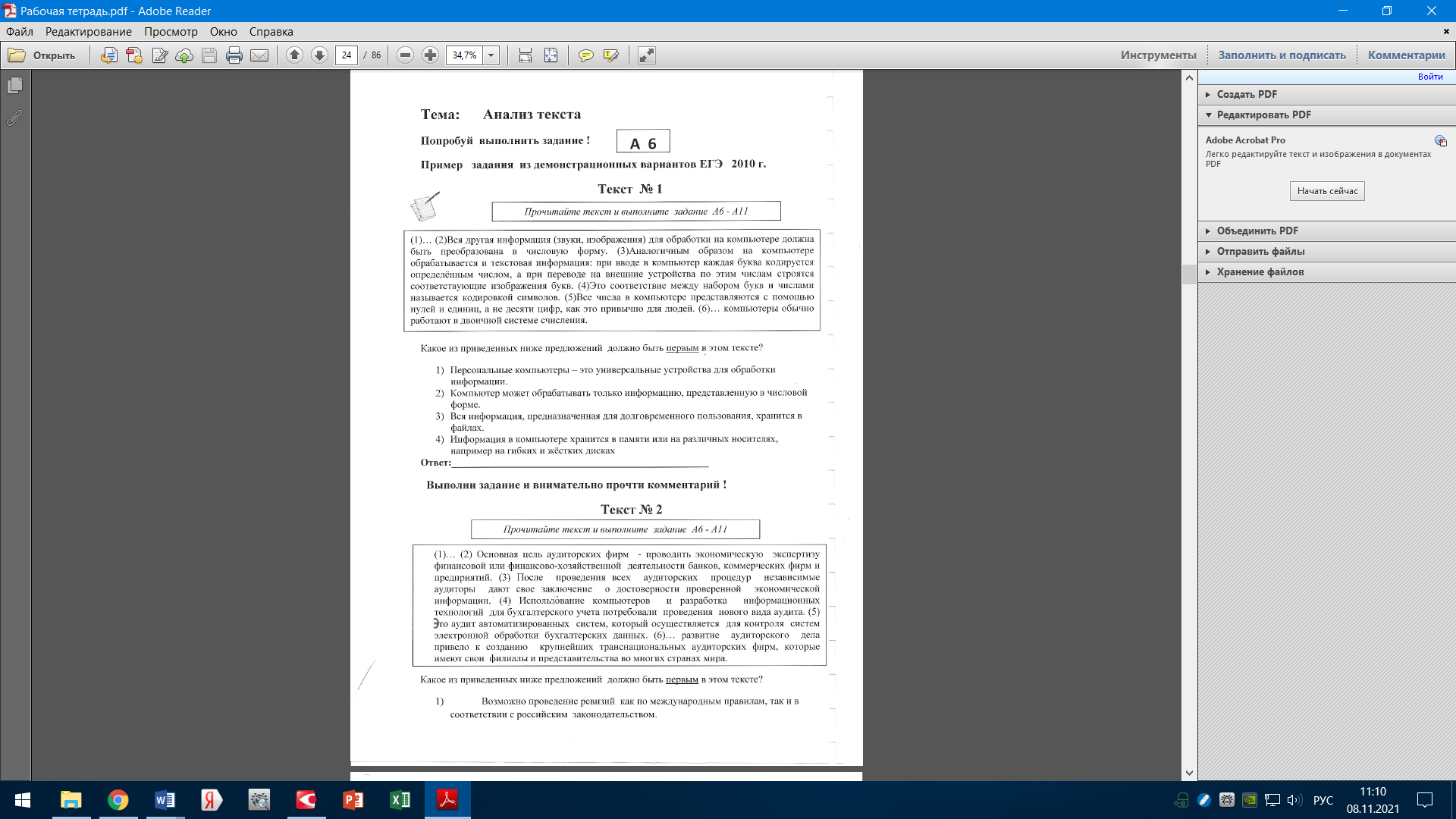 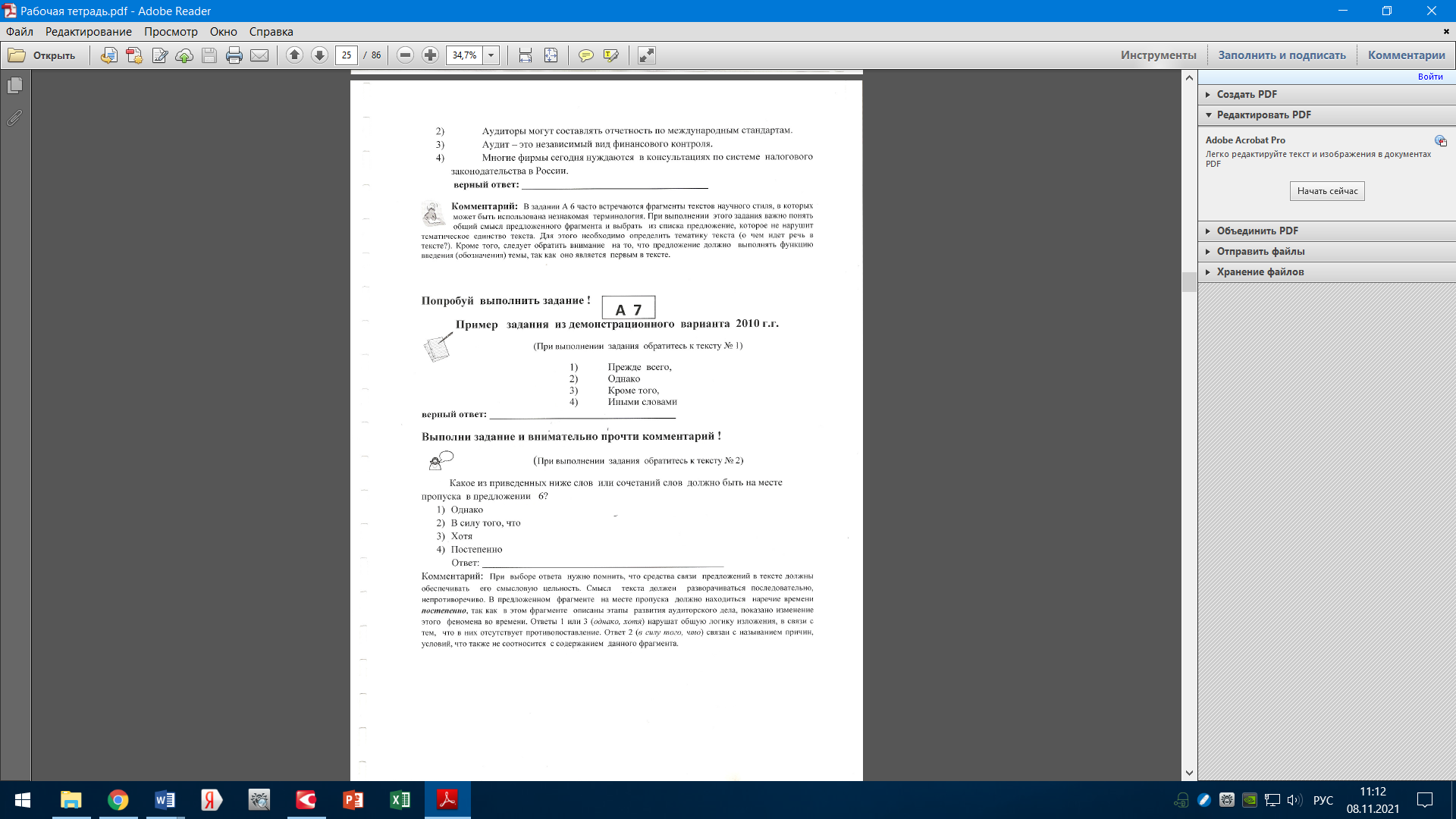 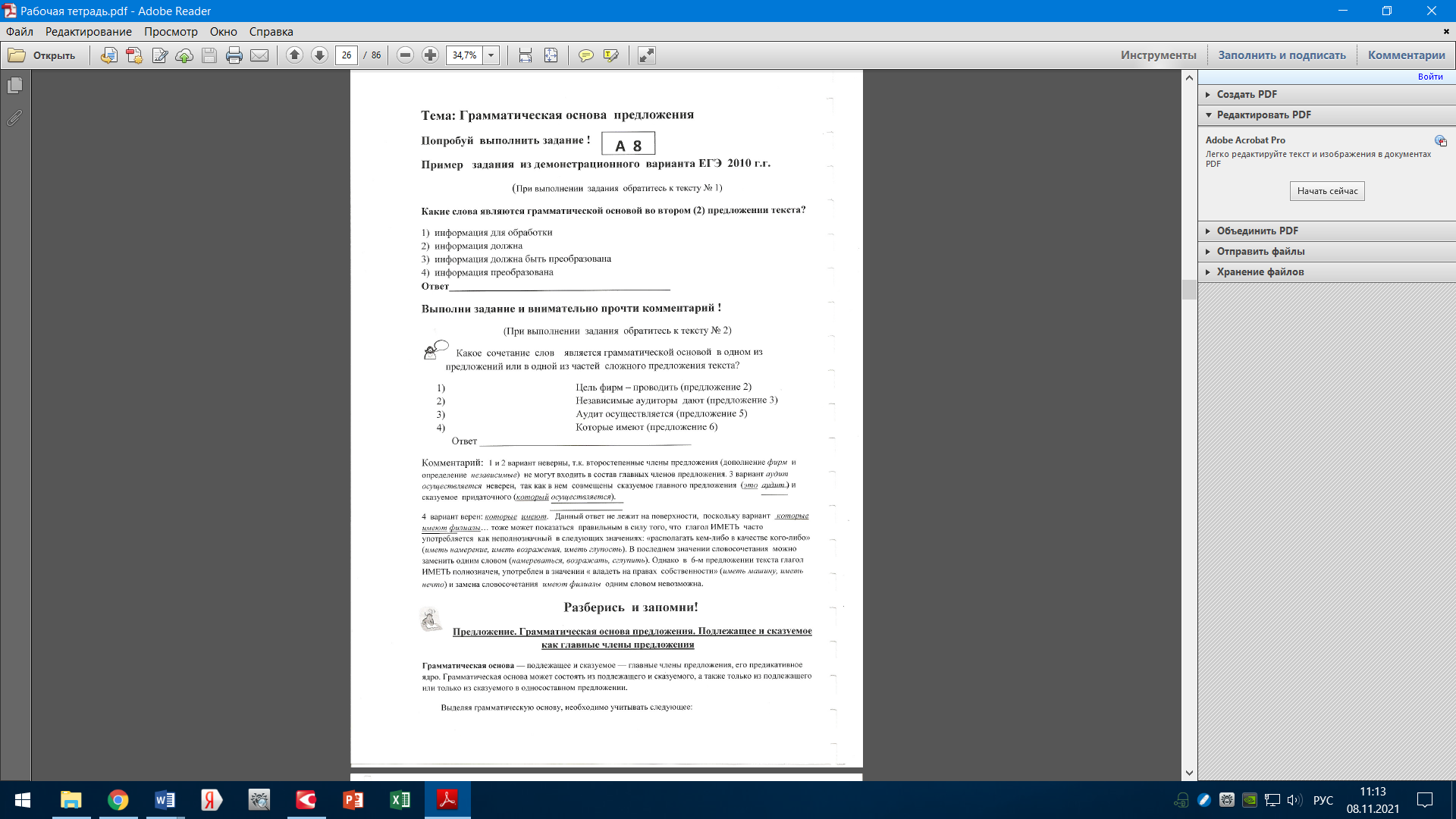 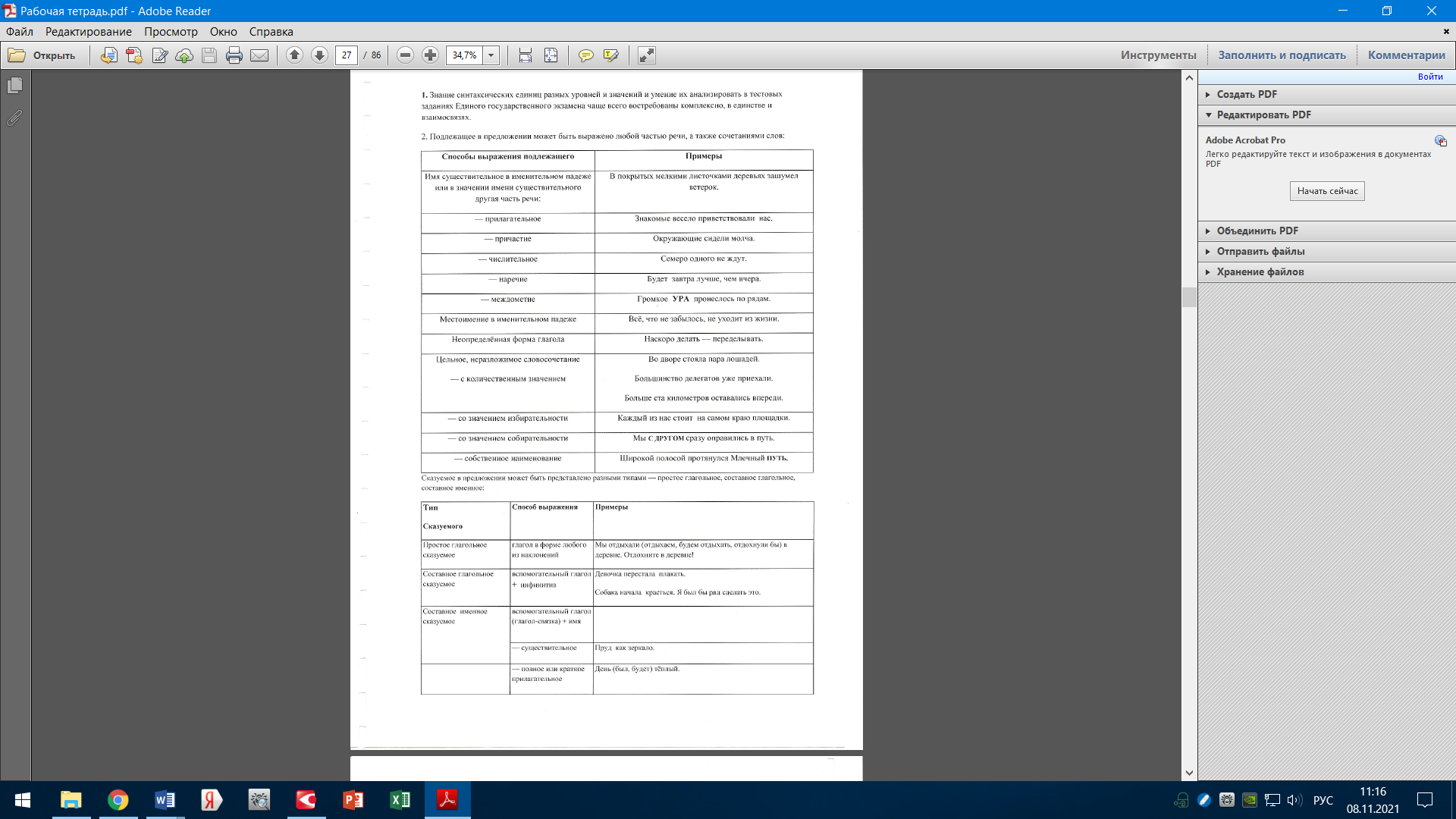 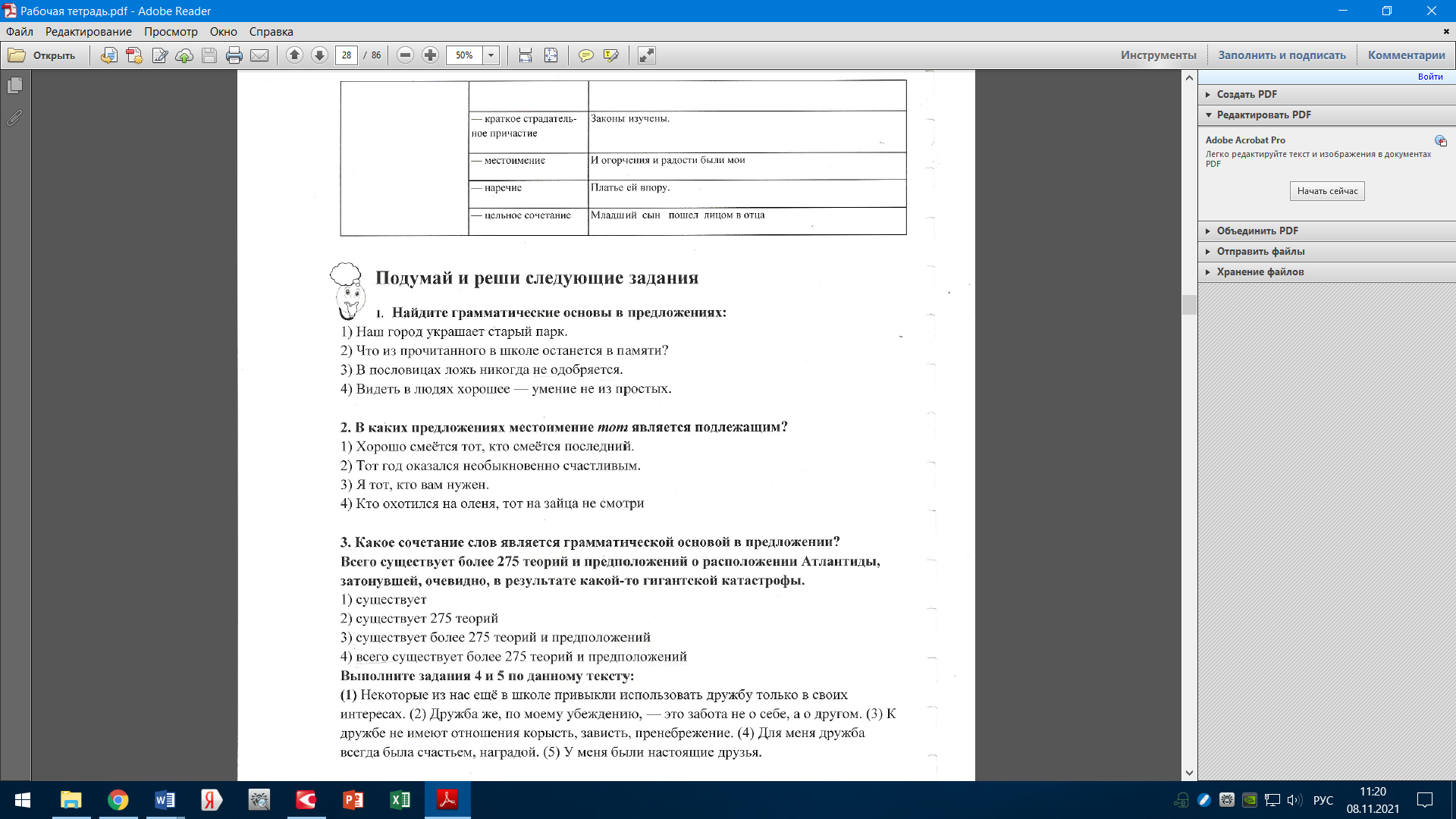 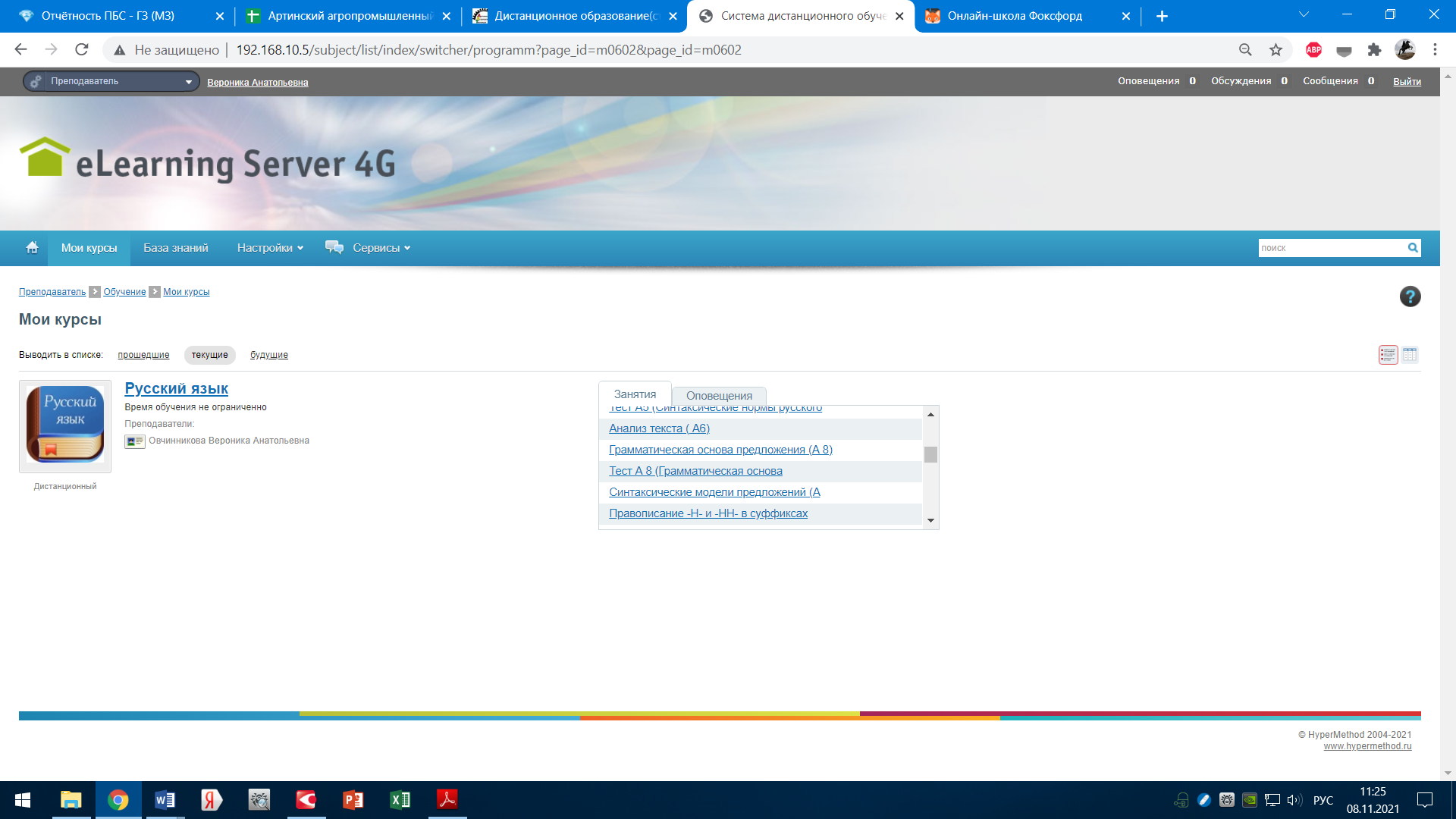 